Asian Buffet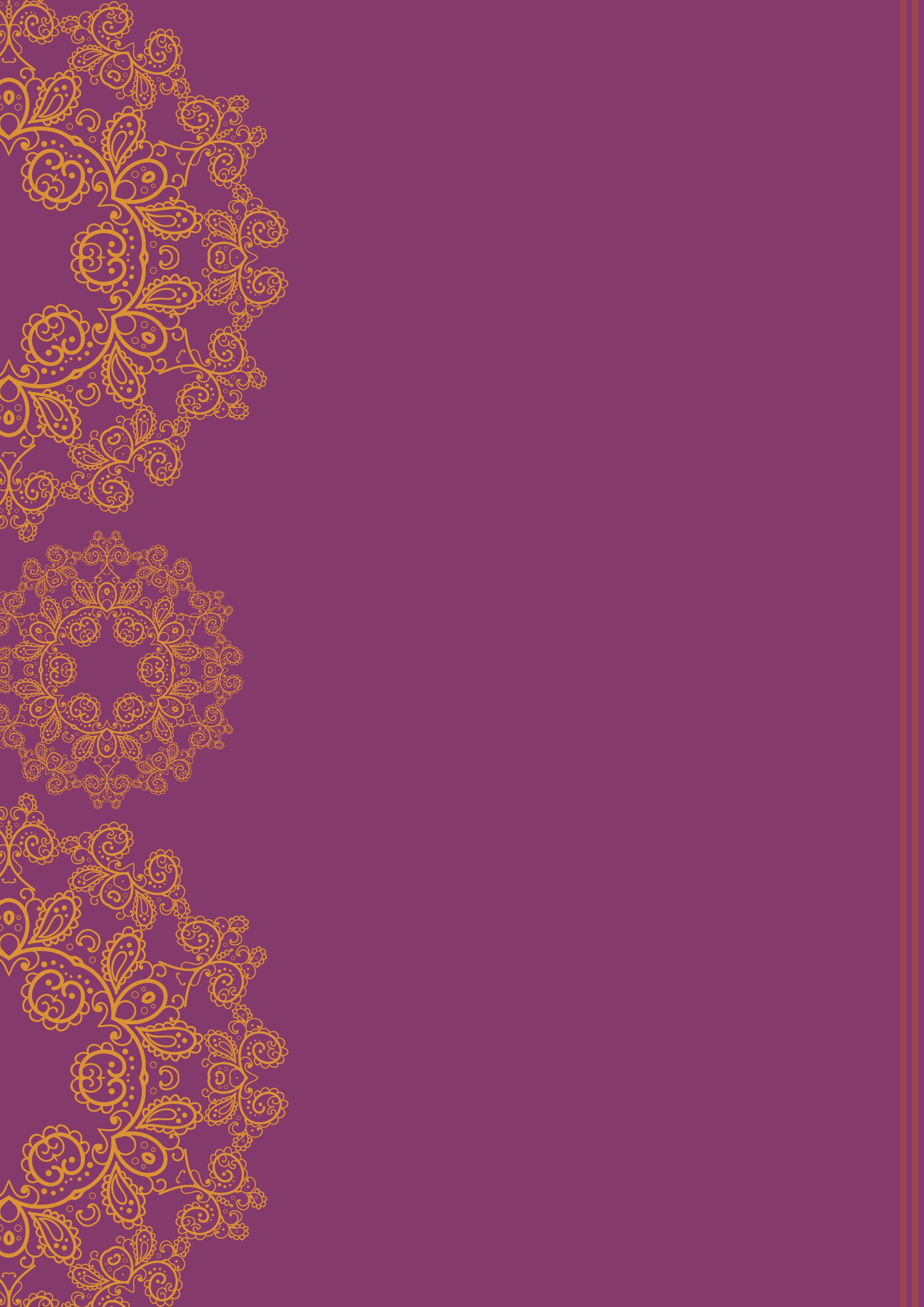 MenuStarter3 x Starters selected from our Vegetarian and Non Vegetarian optionsMain Course1 x Vegetarian Main Course selection2 x Non Vegetarian Main Course selections 1 x Dal selection1 x Raita selection 1 x Rice selection2  x Naan or Paratha selections Indian Salads, Popodoms & ChutneysDessert2 x Dessert selectionsFrom £38.00 per person for a 3 Course MealOur Executive Chef welcomes your suggestions or requests.All our Asian Dishes are from our Authentic Indian menu prepared by our highly skilled Asian Chefs.It will be our pleasure to cater for your particular favourite dish if not already included on our Banqueting Selector.All Menus can be tailored to suite your Budget and preference for your event.Guests with special Dietary requirements can be catered for with prior notice.Crowne Plaza Marlow01628496800   www.cpmarlow.co.uk  events@cpmarlow.co.ukBanqueting Menu SelectorStarters & CanapésNon Vegetarian SelectionChicken Dishes £6.95 Per DishLamb Dishes £7.25 Per DishLazeez Chicken TikkaTender cubes of Chicken cooked in a Tandoor with SpicesAchari Murgh Tikka©Chicken cooked in Tandoor with Pickling SpiceChicken Hariyali Kebab©Chicken Tikka marinated in Yoghurt , Mint and SpinachMalai Kebab©Chicken marinated with Cream Cheese and char grilled in a TandoorChilli ChickenIndian Chinese style Chicken with mixed PeppersMurg Tangry KebabChicken Drumsticks marinated in whole Spice and Char Grilled in TandoriAdraki Lamb ChopsClove smoked Lamb Cutlets marinated with Cashews , Ginger and YogurtLamb Shami Kebab©Spring Lamb minced with Lentils, fresh Coriander, Mint, Herbs, Spices and Deep FriedBoti KababDiced Lamb marinated overnight and cooked to perfectionFish Selection	£7.25 Per DishFish Amritsari©Punjabi style Fried FishAchari Prawn©Prawns marinated in Indian spices & Pickle  and cooked in the TandoorMalvani Tilapia©Diced Fish fillet coated in Semolina and spices  and shallow friedSalmon Tikka©Diced Salmon marinated in Tandoori marinade and cooked in ovenVegetarian Selection	£6.00 Per DishPaneer ShashlikCottage Cheese interlayered with Bell Peppers and Onions, marinated and cookedPaneer Tikka©Dices of Cottage Cheese marinated overnight and cookedPaneer PakoraGram Flour batter fried Cottage CheeseChilli Paneer ©Indo-Chinese style Paneer with mixed PeppersSubj Ka ShammiGround minced Vegetable CutletSpring Rolls©Spring Rolls filled with wok fried Oriental VegetablesSamosa©Potato and Green Pea stuffed PastryAloo Papdi Chaat ©Boiled Potatoes and flour Crisps with Tamarind, Mint and YogurtHara Bara Kebab ©Spinach Paneer Potato pattiesAloo Mint Tikki ©Deep fried Potatoes cakes with Mint ChutneyOnion BhajiAll Time FavouriteMix Pakora©Seasonal Vegetables spiced and coated with Gram Flour and friedVeg. Manchurian©Indo Chinese style Vegatable Dumplings in Soya and Sweet Chilli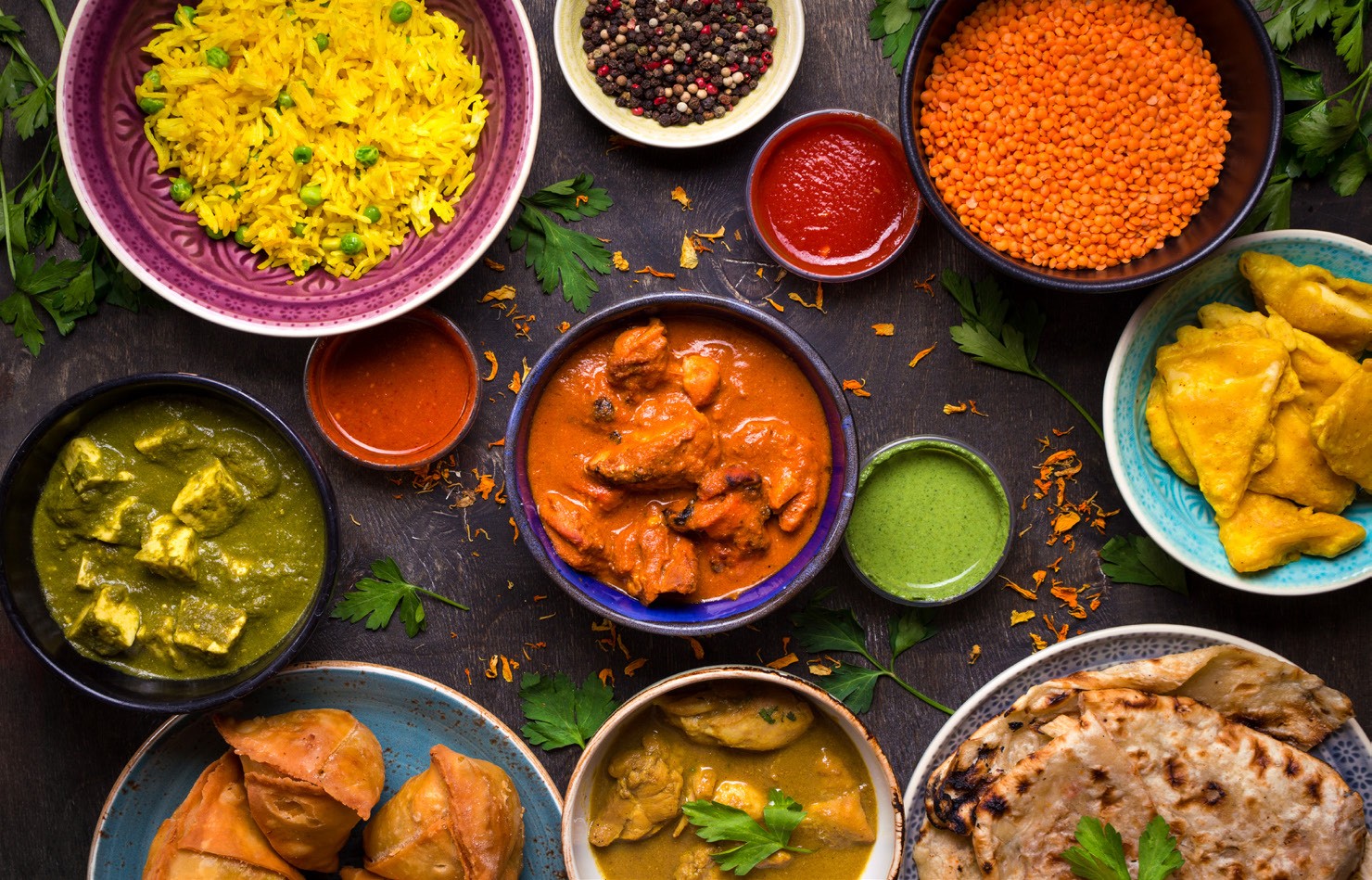 Main CourseNon Vegatarian SelectionChicken Dishes £13.75 Per DishLamb Dishes £16.95 Per DishLahori Chicken CurryChefs special home style Chicken CurryButter ChickenClassic rich Curry of Chicken marinated in Yogurt, Cream and SpicesBhuna ChickenChefs special, Char Grilled Chicken cooked in dry spices flavoured with Indian SpicesLeavesChicken Hydrabadi KormaChicken Cubes cooked with Coconut, Onion and Yoghurt GravyChicken JalfreziDiced Chicken Breast cooked with mixed Peppers, Onion and SpicesKadai ChickenChar Grilled Chicken Tikka cooked in Kadai GravySaag ChickenChicken cubes cooked in creamy Spinach sauceLamb Rogan JoshLamb cooked with Onions, Tomato, Spices, Ginger, Garlic and fresh CorianderSaag GoshtDiced Lamb cooked in a creamy Spinach SauceLamb VindalooLamb Vindaloo is spicy hot dish from Goa, Made with whole Spices, Vinegar and lots of  Hot Red ChilliPatiala GoshtSpeciality of Patiala in PunjabKeema MatterMinced Lamb cooked with fresh Green PeasBhuna LambDiced Lamb cooked with Onions and PepperFish Selection	£16.95 Per DishGoa Fish CurryTilapia fillet in Coconut, Tamarind and SpicesMacher JholBengal favourite Fish Curry with New PotatoesPrawn MoileeA mild Curry with Coconut and Onions, Tempered withMustard Seeds and Curry Leaves Biryani SelectionLamb Biryani	£15.00Chicken Biryani	£14.00Vegetarian Biryani	£13.00Vegetarian Selection	£12.00 Per Dish 	 	 	Paneer LababdaarDiced Cottage Cheese cooked in creamy Onion Tomato GravyMatter PaneerFresh Peas and Cottage Cheese cooked with Tomatoes and GingerPalak PaneerDiced Cottage Cheese cooked in creamy Spinach SaucePaneer Matter MushroomHome style Cottage Cheese, Peas and Mushroom CurryPalak MushroomMushroom cooked in SpinachAloo MatterHome style, Potatoes and Green Pea CurryBaingan BharthaOven cooked minced Brinjal mixed with Onion spiced MasalaAloo Achari BainganPickled baby Eggplant cooked with PotatoesVegetable JalfreziPanache Vegetables cooked in Kadai MasalaAdraki Aloo GobiNew Potatoes and Cauliflower wok fried with Ginger and TomatoesAchari Matter MushroomPickled Wild Mushroom cooked with Green PeasKadhi PakoraGram flour Dumplings cooked in YogurtVeg KormaAll seasonal Vegetables cooked with Coconut, Onion and Yogurt GravyAloo BeansFrench Beans and Baby Potatoes cooked with Onion, Tomatoes and SpicesDal MakhaniChef Special Black Lentils, cooked with Tomato and CreamDal Panchmel5 types of Lentils, cooked with Spices and flavoured with Ginger and CorianderDal TadkaYellow Lentils tempered with Red Chillies, Cumin and CorianderPindi CholeChickpeas cooked with dried Spices, Onions and TomatoesRajmah KashmiriRed Kidney Beans cooked with Onions, Ginger and TomatoesRaita SelectionBread SelectionPlain Naan	£2.05Butter Naan	£2.05Parantha (Plain)	£1.75Parantha (Cottage Cheese)	£2.05Dessert£5.50 Per DishRice KheerRice cooked in Milk, Nuts and Raisin flavoured with CardamomGulab JamunSweet Brown Dumplings, dipped in Sugar SyrupGajar HalwaGrated Carrots cooked in reduced MilkFruit Cream Fruit CustardFresh Fruit PlatterCrowne Plaza Marlow01628496800   www.cpmarlow.co.uk  events@cpmarlow.co.ukOnion & Cucumber Raita£1.75Cucumber Raita£1.75Boondi Raita£1.75Potato & Onion Raita£1.75Mixed Raita£1.75Rice SelectionSteamed Rice£2.05Lemon Rice£2.05Jeera Pilau£2.05Green Pea Pilau£2.05Vegetable Pilau£2.25